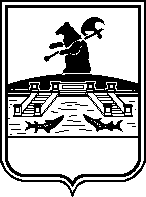 Администрация городского округагород РыбинскПОСТАНОВЛЕНИЕот_________________                                                                                 №_________ О проведении отбора исполнителей на оказание муниципальной услуги в сфере культуры в рамках муниципального социального заказаВ соответствии с Бюджетным кодексом Российской Федерации, постановлением Администрации городского округа город Рыбинск от 22.06.2017 № 1795 «», постановлением Администрации городского округа город Рыбинск от 22.06.2017 № 1794 «», от  03.07.2017 № 1871 «Об утверждении Порядка предоставления гранта в форме субсидии на исполнение муниципального социального заказа», от 09.11.2015 № 3186 «О порядке формирования муниципального задания на оказание муниципальных услуг (выполнение работ), мониторинга и контроля выполнения муниципального задания», руководствуясь Уставом городского округа город Рыбинск,ПОСТАНОВЛЯЮ:1. Осуществить в 2018 году в рамках проведения эксперимента по реализации муниципального социального заказа отбор исполнителей на оказание муниципальной услуги в сфере культуры в рамках муниципального социального заказа «Организация и проведение мероприятий» путем проведения конкурса.2. Утвердить  в сфере культуры согласно приложению. 3. Управлению культуры Администрации городского округа город Рыбинск подготовить аналитический отчет о результатах проведения эксперимента в отношении услуги, указанной в пункте 1 настоящего постановления, в течение 40 календарных дней после дня окончания указанного в муниципальном социальном заказе на оказание муниципальных услуг в социальных сферах срока оказания услуги, в отношении которой проводится эксперимент, и направить его в департамент финансов Ярославской области.4. Опубликовать настоящее постановление в средствах массовой информации и разместить на официальном сайте Администрации городского округа город Рыбинск.5. Контроль за исполнением постановления возложить на заместителя Главы Администрации по социальным вопросам.Глава городского округа город Рыбинск                                                                                                Д.В.ДобряковСОГЛАСОВАНО	Заместитель Главы Администрациипо социальным вопросам							Н.М. ШульдинаДиректор Департамента финансов						Н.Н. ПетуховаНачальник Управления культуры						М.К. ВоронинаНачальник юридического отдела						Е.А. ВетроваГлавный специалист – юристУправления культуры								О.С. БатуринаГлавный специалист-юристО.С. Батурина, 22-22-38РАССЫЛКАПервый заместитель Главы АдминистрацииЗаместитель Главы Администрации по социальным вопросамУправление культурыДепартамент финансовЮридический отделПресс-служба АдминистрацииВ регистр